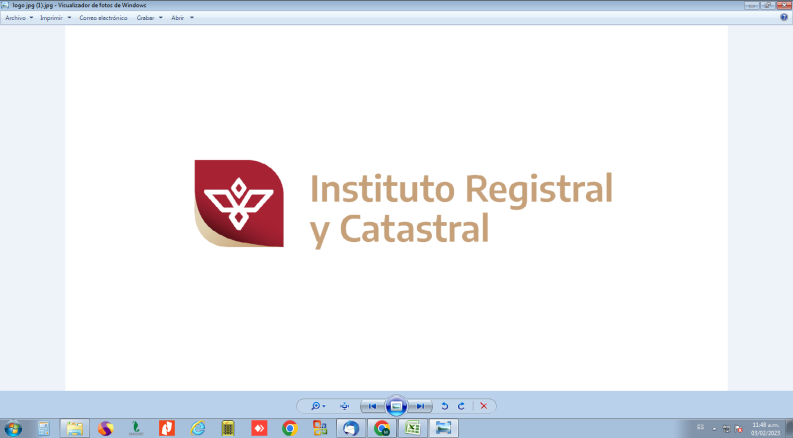 CUENTA PÚBLICA 2022Informe de Pasivos ContingentesEn cumplimiento a lo dispuesto por los artículos 46, fracción I, inciso f y 52 de la Ley General de Contabilidad Gubernamental, en relación al Informe Sobre Pasivos Contingentes, el Instituto Registral y Catastral del Estado de Tamaulipas declara que cuenta con una provisión para futuras demandas y litigios laborales que se creó a partir del mes de Agosto de 2010, con la finalidad de contar con los medios suficientes para resolver demandas de carácter laboral interpuesta en la junta de conciliación y arbitraje con resolución negativa para el Instituto.Su saldo se encuentra integrado por los descuentos realizados a los empleados por retardos e inasistencias y su contingencia se creó por sugerencia de la junta Directiva del Instituto Registral y Catastral del Estado de Tamaulipas.  El saldo acreedor a corto y largo plazo de la cuenta al final del Ejercicio 2022  es de $799,251Es importante comentar que se tiene hasta el momento diez demandas en trámite interpuestas por servidores públicos del Instituto Registral y Catastral del Estado de Tamaulipas.Bajo protesta de decir verdad declaramos que los Estados Financieros y sus Notas, son razonablemente correctos y son responsabilidad del emisor